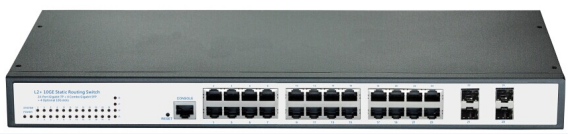 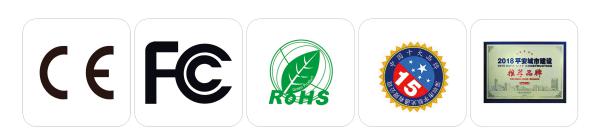 FX62424GS-2TS-4GS-24GT交换机是公司推出的一款万兆三层核心交换机，FX62424GS-2TS-4GS-24GT交换机是一款增强型IPv6万兆以太网交换机，具备先进的硬件处理能力和最丰富的业务特性。整机采用模块化设计，最大支持4个万兆SFP+端口，在实现千兆汇聚或接入时保留进一步支持10GE 的扩展能力，支持IPv4/IPv6 硬件双栈及线速转发，使客户能够从容应对即将带来的IPv6 时代其提供高容量的交换能力，FX62424GS-2TS-4GS-24GT交换机具有-40℃～85℃的工作温度，具有超强的坚固度能适应各种严苛环境，也可以非常方便的安置在机房机柜中。机架式的安装特性、宽温操作，使FX62424GS-2TS-4GS-24GTP的交换机成为一个即插即用的工业级设备，为用户的以太网设备联网提供可靠、便捷的解决方案。◎功能特性                                                                                   丰富的端口类型，灵活的端口扩展FX62424GS-2TS-4GS-24GT交换机支持2块万兆扩展卡，每块扩展卡支持1-2个万兆SFP+端口，用户可根据组网情况灵活选择1-4个万兆端口。FX62424GS-2TS-4GS-24GT同时还提供多样化的千兆端口，能够满足大型网络汇聚或中小型网络核心的不同的组网需求。强大的处理能力FX62424GS-2TS-4GS-24GT交换机基于 VCore-III MIPS-based CPU强大、稳定的处理能力；FX62424GS-2TS-4GS-24GT提供高达360Gbps的交换容量，端口全线速过滤转发131Mpps； 保证主干网络的大流量数据无阻塞转发。完善的安全控制策略支持基于端口的用户IP+MAC地址认证、基于端口的802.1X认证、远程Radius、NAS认证，支持IP ACL、MAC ACL、Vlan ACL、支持基于三、四层的ACL功能，有效防御ARP攻击和病毒；支持完善的风暴控制功能，可对广播、组播、单播风暴进行抑制。支持特有的ARP入侵检测功能，可有效防止黑客或攻击者通过ARP报文实施日趋盛行的“ARP欺骗攻击”；支持IP Source Guard特性，防止包括MAC欺骗、IP欺骗、MAC/IP欺骗在内的非法地址仿冒，以及大流量地址仿冒带来的DoS攻击。提供DHCP Snooping（侦听）功能，通过建立和维护DHCP Snooping绑定表，实现侦听接入用户的MAC地址、IP地址、租用期等信息，解决了 DHCP用户的IP和端口跟踪定位问题。完备的可靠性保护机制便捷的管理维护FX62424GS-2TS-4GS-24GT交换机通过CPU保护策略对发往CPU的报文进行流分类和流限速，避免非法攻击报文对CPU的攻击和资源消耗；支持STP、RSTP、MSTP等多种生成树协议，快速收敛，提高容错能力，保证网络的稳定运行和链路的负载均衡，合理使用网络通道，提高冗余链路利用率；支持工业级以太网环网协议ERPS，提供毫秒级的快速业务倒换性能，保证业务不中断。而且协议简单可靠、倒换性能高、维护方便、拓扑灵活，可以大大方便用户进行网络的管理和规划；采用工业级的开关电源，具有防雷设计、防过压设计、防浪涌设计，电压可适应110-240V大范围，保证在不良自然天气及电压不稳环境下网络的正常运行。通过简单的可视化WEB界面（支持http及https协议），可对交换机的各种功能进行简单方便的操作；支持SNMP V1/V2/V3网管对设备进行配置管理；支持命令行配置（CLI）、通过Telnet、Console口进行管理；支持SSH2.0等加密方式，使得管理更加安全；支持PDP、LLDP协议，使网络管理更为简单；支持NTP时钟协议，可自动同步网络时间；支持端口短接恢复出厂设置，使维护更加简单；◎产品技术指标                                                                               ◎产品外观尺寸                        ◎产品应用示意图                                                             长x宽x高 (mm): 440 x 285x 44.5mm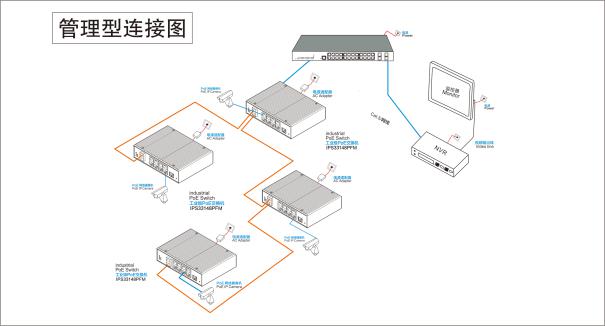 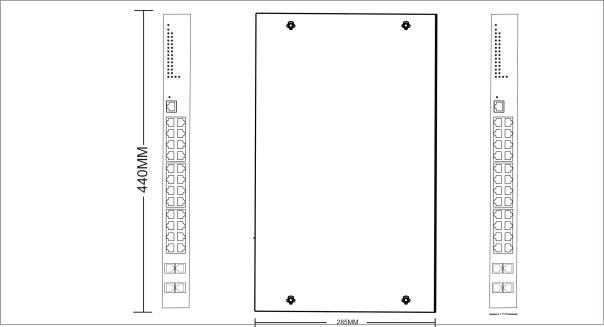 ◎订购型号信息                                                                               型号描述FX62424GS-2TS-4GS-24GT24个10/100/1000M电口；4个千兆SFP复用光口；2个万兆扩展槽（最大支持4个万兆口）；1个Console口；AC220V供电-宽温（-40℃-85℃）-CE-RoHS-FCC-公安部检验报告-工信部入网许可证